Sociedad Belgrano de Protección a la Niñez (A.C.)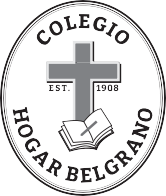 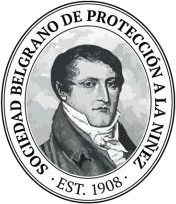 DIEGEP 739-INICIAL Y PRIMARIO Alberdi 951 TE: 0236 4422480/4632480 - Junín (B)JUNÍN, 15 DE MAYO 2023.Queridas familias:A los fines de la SOLICITUD DE VACANTES PARA HERMANOS para el Ciclo 2024, les solicitamos tengan a bien completar el siguiente formulario: https://forms.gle/f4hxdUNMcnvHhHBFAPlazo para completarlo: viernes 30 de junio de 2.023. De no cumplirse dicho plazo, la solicitud quedará sin efecto.Comisión Directiva de la Sociedad Belgrano de Protección a la Niñez (entidad propietaria).